Les pièces produites en annexe à la demande doivent dater de moins de trois mois. et/ou une pièce étrangère équivalente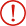 Pour plus d’informations, se référer à la check-list d’aide du CESPièces à joindre aux demandes d’autorisation concordatairePièces à joindre aux demandes d’autorisation concordataire(Concordat du 18 octobre 1996 sur les entreprises de sécurité)Canton : 	Pièces à joindre à la demande d'autorisation d’exercercopie d'une pièce d'identité et pour les étrangers-ères, de l'autorisation de séjour ou de l'autorisation d'établissementdeux photographies en couleurs, récentes et coupées au format passeport 3,5 x 4,5 cmattestation officielle du domicile légalcertificat de capacité pour l'exercice des droits civils de l’autorité de protection de l’adulte du lieu du domicile légal	extrait du registre des poursuites (5 dernières années)	casier judiciaire suisse	copie de l’autorisation d’exercer comme agent-e de sécurité délivrée par un canton non-signataire du concordat
(art. 10)copie du permis de port d’arme délivrée par un canton non-signataire du concordat (art. 10)copies des éventuelles décisions pénales rendues concernant l'intéressé-e (10 dernières années)autresPièces complémentaires à la demande d'autorisation d’exploiterattestation écrite de la société concernant la/les personne(s) responsable(s) (art. 7, al. 3)extrait du registre du commerce (pour les entreprises inscrites)extrait du registre des poursuites et des faillites pour l'entreprise (5 dernières années)une attestation de l'assurance en responsabilité civile (RC entreprise)description du matériel utilisé (art. 20)s'il s'agit d'une personne morale, statuts de la société ou contrat de société (copie)autorisation de pratiquer délivrée par un canton non signataire du Concordat (LMI) (art. 10)